Грядки ПВХс функцией микрополива,комплекты в индивидуальной упаковкеПреимуществаширокие возможности для воплощения оригинальных идей на приусадебном участке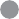 стойкость к УФ-излучению и перепадам температурпривлекательный внешний видневосприимчивость к влаге, плесени, грибкам и насекомымповышение урожайности и продление периода вегетацииудобная система полива растений срок службы свыше 20 лет возможность утилизации и вторичной переработкиКомплект с высотой в 1-у доску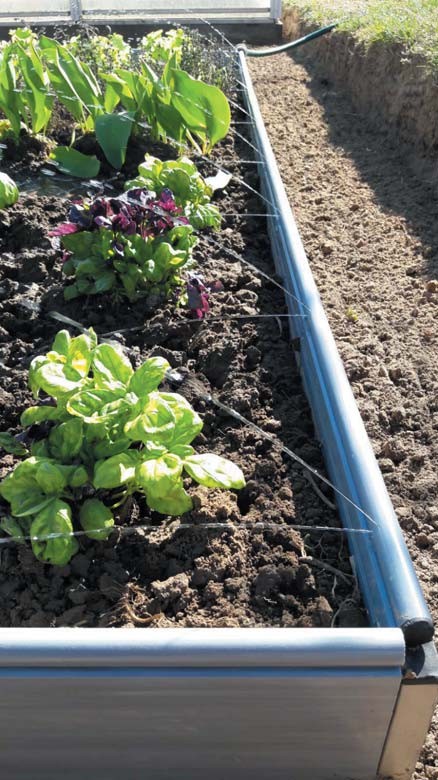 размер в сборе 2000 x 1000 x 125 ммКомплект с высотой в 2-е доскиразмер в сборе 2000 x 1000 x 235 мм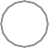 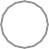 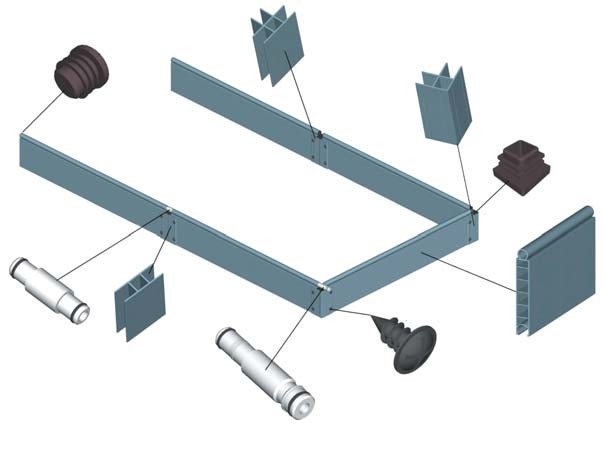 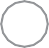 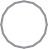 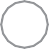 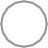 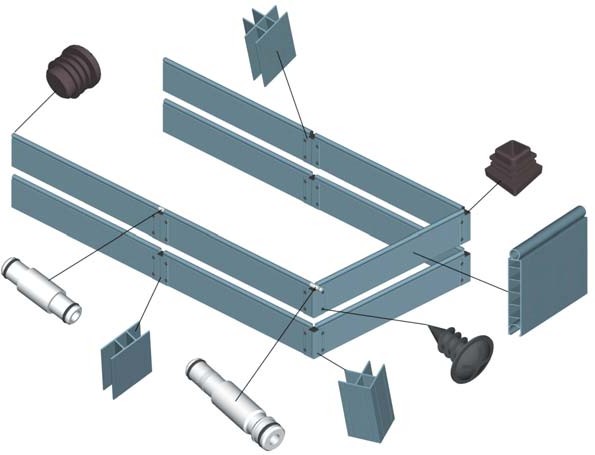 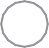 Собери сам свою грядку!ПВХ борта для грядоки аксессуары для сборкиБорт 2м с каналом для микрополива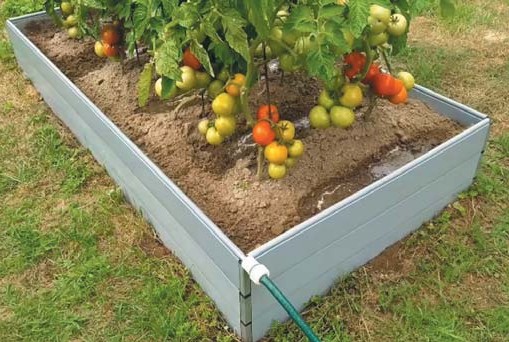 Наращивание высоты огражденияСхема крепления бортов при сборке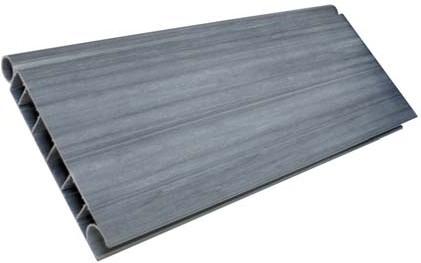 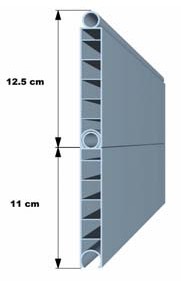 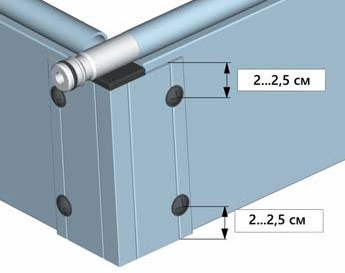 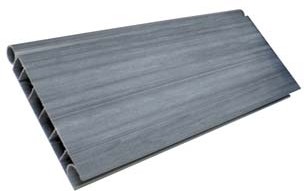 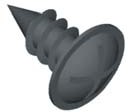 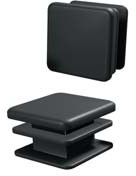 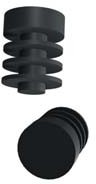 1, 2 Продольныйи поперечный борта (длина 2м)Саморез 4,2х13 DIN968Заглушка квадратнаяЗаглушка круглая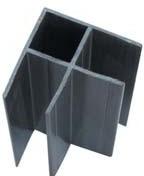 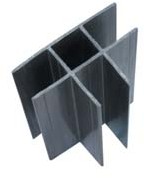 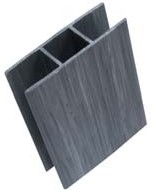 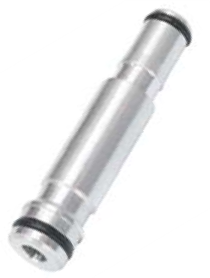 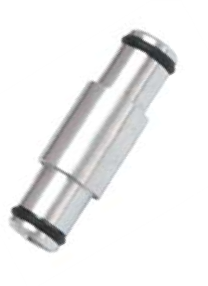 Угловой профиль (длина 2м)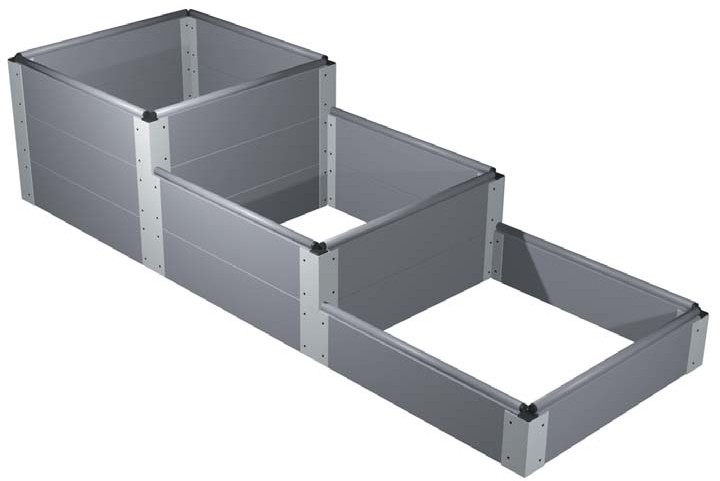 Т-профиль (длина 2м)Соединительный профиль (длина 2м)Штуцер входнойШтуцер соединительный